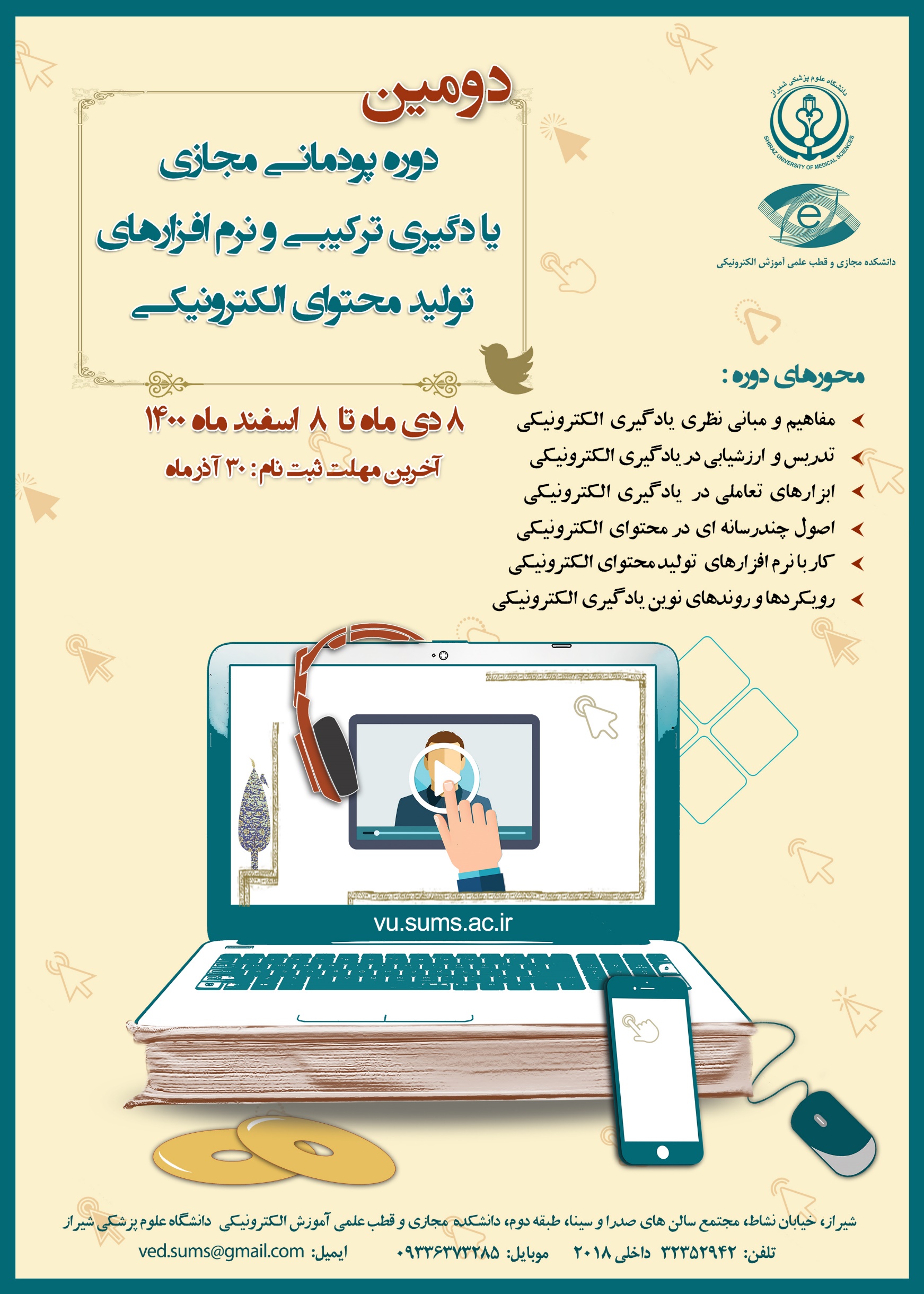 دوره پودمانی  مجازی 
یادگیری ترکیبی و نرم افزارهای تولید محتوای الکترونیکیویژه اعضای هیات علمی و کارشناسان آموزشی دانشگاه  پیشگفتاردانشکده مجازی و قطب علمی آموزش الکترونیکی دانشگاه علوم پزشکی شیراز از سال 1389 تا کنون با برگزاری دورههای متعدد یادگیری الکترونیکی، تلاش کرده است تا در توسعه و بسط مفهومی اموزش مجازی در علوم پزشکی گام بردارد. با توسعه و گسترش فناوری های نوین هر روز بر سهم آموزش های مجازی در مدیریت کلاس های درس افزوده می شود و یادگیری ترکیبی به عنوان رویکردی نوین در یادگیری الکترونیکی به اعضای هیات علمی کمک می کند تا با تغییرات پیرامونی و تاثیرات آن بر آموزش سازگار شوند. شیوع پاندمی کرونا کوید 19 به ویژه باعث گردید که شیوه مدیریت کلاسهای درس تغییرات عمده را تجربه نماید و ا زاین رو ضرورت دارد که اعضای هیات علمی و مدرسین با طراحی جدید کلاسهای درس و استفاده از نرم افزارهای تولید محتوای الکترونیکی بیش از پیش آشنا شوند. با توجه به ضرورت حفظ فاصله فیزیکی و نیز با توجه به محدودیت های مکانی و زمانی اعضای هیات علمی و مشغله زیاد مدرسین علوم پزشکی، دوره حاضر به شیوه مجازی طراحی شده است و تلاش شده است تا حد ممکن فایل های آموزشی به شیوه غیر همزمان در اختیار شرکت کنندگان قرار گیرد. امید است با مشارکت همه شما اساتید گرامی بتوانیم در ارتقای کیفیت آموزش و یادگیری الکترونیکی در دانشگاه گام های اثربخشی برداریم. آنچه مسلم است نظرات و بازخوردهای ارزشمند شما در بهبود دوره های آموزشی تاثیر گذار خواهد بود.طراحی و برگزاری دورهبرگزار کننده: دانشکده مجازی و قطب علمی آموزش الکترونیکی و معاونت آموزشی دانشگاه علوم پزشکی شیرازریاست دانشکده مجازی: دکتر مجیدرضا فرخی، استاد تمام رشته جراحی مغز و اعصاب و رئیس دانشکده مجازیدبیرعلمی و طراح دوره: دکتر زهرا کریمیان، دکتری مدیریت آموزش عالی و آموزش پزشکی، استادیار و معاون توسعه آموزش مجازی کمیته علمی: دکتر مجیدرضا فرخی، دکتر ناهید ظریف صنایعی، دکتر مانوش مهرابی، دکتر زهرا کریمیان.مدرسین: دکتر ناهید ظریف صنایعی، دکتر مانوش مهرابی، دکتر زهرا کریمیان، دکتر لیلی مصلی نژاد. کارشناسان مدرس: خانم ها و آقایان: مریم فخرزاد، مریم تراشچین، عباس رستمی، مریم معلمی، محمدجواد زمردیان، زهرا هادیان فرد. کارشناسان مسئول برگزاری دوره: خانم مریم فخرزاد (32300037  داخلی 2018)؛ خانم زهرا هادیان فرد(داخلی 2019) کمیته اجرایی: دکتر زهرا کریمیان، خانم نیره بمانی حقیقی، خانم مریم فخرزاد، خانم مرجان طلوع. لطفا جهت ثبت نام و کسب اطلاعات بیشتر با وب سایت دانشکده مجازی به آدرس الکترونیکی ذیل تماس حاصل فرمایید:
وب سایت و فرم ثبت نام:  vu.sums.ac.irایمیل: ved.sums@gmail.comشماره تماس: خانم مریم فخرزاد (32300037  داخلی 2018خانم زهرا هادیان فرد(داخلی 2019)شماره همراه:  09336373285هدف كليتوانمندسازی اعضای هیات علمی در طراحی و مدیریت کلاس به شیوه ترکیبیتقویت توانمندی های اعضای هیات علمی در زمینه تولید محتوای الکترونیکی اهداف اختصاصي افزایش دانش و مهارت اعضای هیات علمی در آموزش و تدریس در یادگیری الکترونیکی افزایش دانش و مهارت اعضای هیات علمی در طراحی کلاس به شیوه یادگیری ترکیبی  افزایش دانش و مهارت اعضای هیات علمی در زمینه آموزش به شیوه همزمان (کلاس مجازی) افزایش دانش و مهارت اعضای هیات علمی در زمینه آموزش به شیوه غیر همزمان (سامانه نوید)افزایش دانش و مهارت اعضای هیات علمی در انتخاب و کار با ابزارهای تعاملی مبتنی بر وب افزایش دانش و مهارت اعضای هیات علمی در سنجش و ارزشیابی در یادگیری الکترونیکی افزایش دانش و مهارت اعضای هیات علمی در زمینه اصول چندرسانه ای  مطلوبافزایش دانش و مهارت اعضای هیات علمی در کار با نرم افزارهای تولید محتوای الکترونیکی افزایش دانش و مهارت اعضای هیات علمی در زمینه تولید ویدئوهای آموزشیتقویت دانش و نگرش اعضای هیات علمی در زمینه اخلاق در آموزش مجازیافزایش دانش و مهارت اعضای هیات علمی در زمینه رویکردهای نوین یادگیری الکترونیکی هدف كاربردي ارتقای کیفیت آموزش در دانشگاهمحورهای دورهبخش نظریمقدمات و مبانی یادگیری الکترونیکی روش های تدریس در محیط مجازیاصول و مدل های یادگیری ترکیبی ابزارهای تعاملی مبتنی بر وبنکات کاربردی در آموزش غیر همزمان (سامانه نوید)اصول برگزاری وبینار و کلاس مجازیاصول طراحی و ساخت چند رسانه ای اصول مقدماتی تولید ویدئوی آموزشی آموزش مبتنی بر موبایل Mobile Learning اصول بازی سازی آموزشی Gamification یادگیری خُرد Micro Learningکاربرد MOOCs در یادگیری الکترونیکیواقعیت مجازی، واقعیت افزوده و واقعیت ترکیبیبخش عملیآموزش همزمان کار با سیستم مدیریت یادگیری LMS و کلاس مجازیآموزش همزمان تولید محتوای الکترونیکی با استفاده از نرم افزار Camtasiaآموزش همزمان تولید محتوای الکترونیکی با استفاده از نرم افزار Ispringآموزش همزمان تولید محتوای الکترونیکی با استفاده از نرم افزار Storylineآموزش همزمان تولید محتوای الکترونیکی با استفاده از نرم افزار SPARKOLآموزش همزمان ضبط و ویرایش صدا با استفاده از نرم افزار Adobe Auditionآموزش غیر همزمان ویرایش ویدئو های آموزشی با استفاده از نرم افزار Kapwingآموزش غیر همزمان کاربرد و  نحوه ایجاد QR code در محتواهای الکترونیکی  شیوه ارائه دوره محتوای این دوره به صورت غیرهمزمان طراحی شده و بهجز روز اول معارفه و آموزش سه نرم افزار به صورت همزمان ارائه می شودکل دوره بر روی سامانه نوید Sumsnavid.vums.ac.ir و طراحی شده است و بازه زمانی بهینه دوره با احتساب زمان لازم برای انجام فعالیت های عملی مجموعا دو ماه می باشد و پس از آن دسترسی به سایت برای شرکت کنندگان بسته خواهد شدشرکت کنندگان می توانند به صورت فردی در سایت دانشکده مجازی به آدرس vu.sums.ac.ir وارد شده و در ثبت نام دوره شرکت نمایند. لطفا دقت فرمایید دقیقا در همین دوره ثبت نام نمایید.بعد از اتمام مهلت ثبت نام، کارشناس دوره با ایجاد یک گروه واتزاپ شما را در جریان اطلاعات بعدی قرار خواهد دادشیوه ارزیابی دوره و صدور گواهی 	در انتهای دوره انجام دو فعالیت عملی الزامی است:ساخت یک محتوای الکترونیکی مبتنی بر فرمت دانشگاه با استفاده از نرم افزار Ispring ساخت یک محتوای الکترونیکی مبتنی بر فرمت دانشگاه با استفاده از نرم افزار Storylineتولید یک ویدئوی آموزشی (فیلمبرداری با موبایل یا دوربین فیلمبرداری) بین 10 تا 15 دقیقه از یک فعالیت عملی در رشته تخصصی (بالینی، تشخیصی، آزمایشگاهی، عملی، کاراموزی، ارتباطات، و ... هرگونه فعالیت عملی)از بین فعالیت های عملی بالا تولید یک محتوای الکترونیکی چندرسانه ای (انتخاب نوع نرم افزار اختیاری است) + تولید یک ویدئوی آموزشی با زمان کمتر از 15 دقیقه الزامی است.پس از ارائه فعالیت های عملی توسط شرکت کنندگان محترم دوره؛ گواهی «دوره پودمانی مجازی یادگیری ترکیبی و نرم افزارهای تولید محتوای الکترونیکی» به مدت 40 ساعت نظری و 40 ساعت عملی ارائه خواهد شد.اساتید محترم برای ثبت نام دوره و کسب راهنمایی های بیشتر با مسئول محترم بسته آموزش مجازی دانشکده مربوطه تماس حاصل فرمایند:وب سایت:  vu.sums.ac.ir/ دوره های آموزشی/ دوره یادگیری ترکیبی/ معرفی دوره یا ثبت نام در دوره  هزینه ثبت نامهزینه ثبت نام  برای اعضای هیات علمی و کارشناسان دانشگاه علوم پزشکی شیراز:   100 هزار تومانهزینه ثبت نام برای اعضای هیات علمی یا کارشناسان دانشگاههای کلان منطقه 5:  200 هزار تومانهزینه ثبت نام برای اعضای هیات علمی یا کارشناسان سایر دانشگاههای کشور:       300 هزار تومان شماره حساب بانک ملت به نام قطب الکترونیکی و آموزش مجازی پزشکی (۳۱۹۷۶۳۳۸۰۶)کد شبا به نام قطب الکترونیکی و آموزش مجازی پزشکی (۵۴۰۱۲۰۰۰۰۰۰۰۰۰۳۱۹۷۶۳۳۸۰۶IR)کد شناسه (۲۴۲۰۲۸۰۱۳۱۶۱) ترجیحا مبلغ را از حساب بانک ملت واریز نماییدآخرین مهلت ثبت نام: 30 آذر ماه 1400پیش از شروع دوره حتما ادوبی کانکت را بر روی کامپیوتر خود نصب نمایید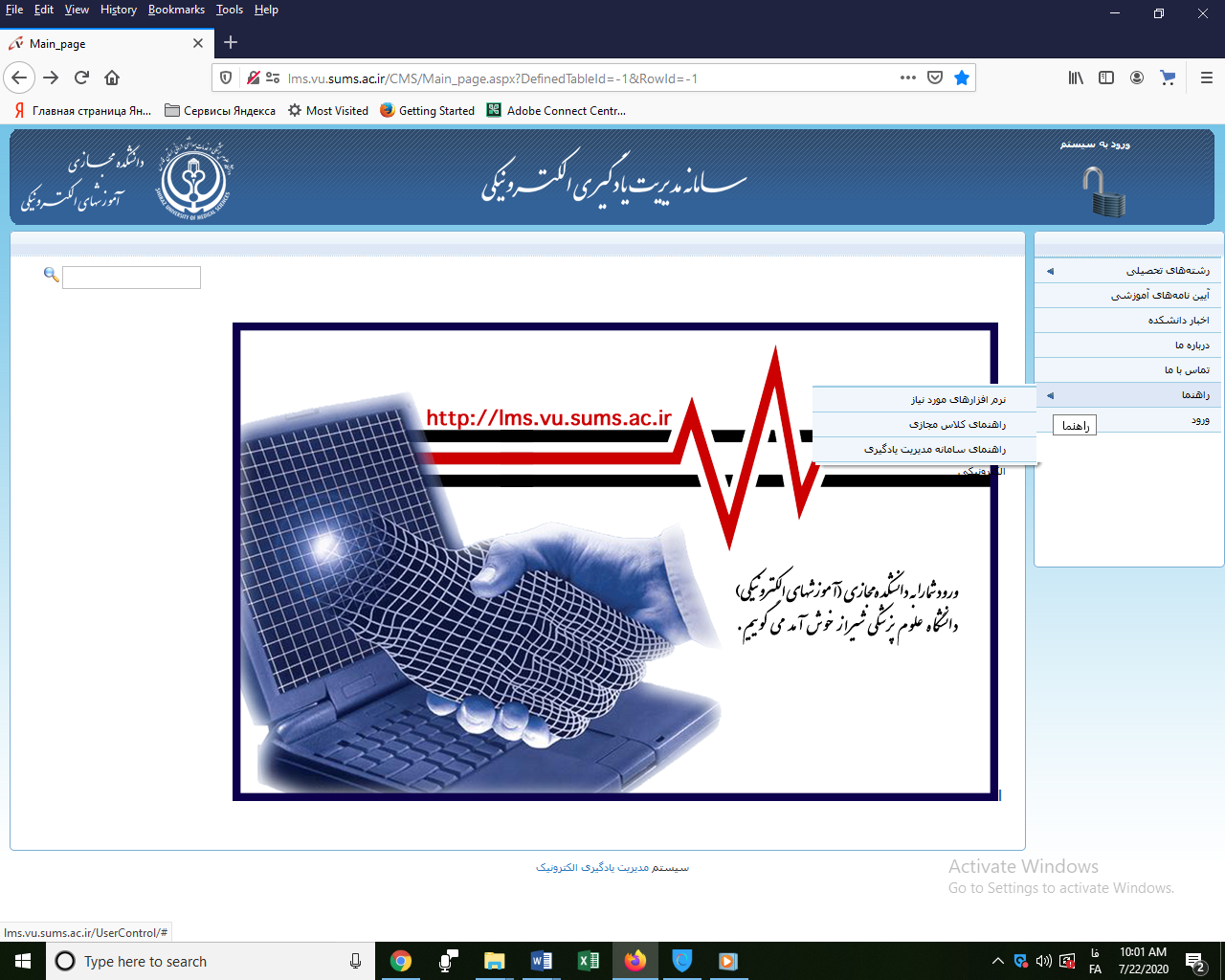 برای دریافت راهنمای کلاس مجازی و سامانه مدیریت یادگیری می توانید از بخش راهنماها فایل ها را دریافت و مطالعه نماییدالزامات تجهیزاتی دوره: داشتن لپ تاپ یا کامپیوتر با تنظیمات صحیح اولیه (مطابق با راهنماهای اعلام شده)نصب نرم افزارهای لازم به ویژه Adobe Connect و AnyDeskهدفون و میکروفونبرنامه زمان بندی دورهمعارفه: آشنایی با اهداف و انتظارات دورهآموزش های نظریپودمان اول: مقدمات تدریس و ارزشیابی در یادگیری الکترونیکی (پیش نیاز)برای عزیزانی که قبلا در دوره فلوشیپ یادگیری الکترونیکی در علوم پزشکی شرکت نکرده اند توصیه می شود حتما به عنوان پیش نیاز ابتدا این بخش را مطالعه نمایندپودمان دوم: یادگیری ترکیبی  پودمان سوم: تولید فیلم آموزشی با استفاده از تلفن همراهپودمان چهارم: اصول تولید محتوای الکترونیکی چند رسانه ایپودمان پنجم: روندهای نوین در یادگیری الکترونیکیآموزش های عملیپودمان ششم: تولید و ویرایش ویدئو و صدا (آموزش نرم افزار Camtasia و Adobe Audition )پودمان هفتم: آموزش نرم افزار Ispring همراه با نکات عملی و تجربه ها پودمان هشتم: آموزش نرم افزار Story Line توضیحات: زمان برگزاری آموزش های عملی بعد از شروع دوره اعلام خواهد شد. فایل ضبط شده آموزش نرم افزارهای عملی بر روی سایت بارگذاری می شودپودمان نهم: آموزش نرم افزار SPARKOL برای ارائه قطعات کوچک (یادگیری خرد)پودمان دهم: جمع بندی و اختتامیه دورهموفق و پیروز باشیدفرمت فایلشیوه ارائه مدرسعنوان مبحث---تلاوت کلامی از قرآن مجید + پخش سرود ملیباز پخش Mp4سخنرانی کوتاه آنلاین دکتر مجیدرضا فرخیمعرفی دانشکده مجازی و قطب علمی آموزش الکترونیکی باز پخش Mp4سخنرانی کوتاه آنلاین دکتر زهرا کریمیانمعارفه و معرفی  اساتید و مسیر یادگیری دورهفرمت فایلشیوه ارائه مدرسعنوان مبحثMp4ویدئوی چندرسانه ایدکتر ناهید ظریف صنایعیمبانی نظری یادگیری الکترونیکی Mp4ویدئوی چندرسانه ایدکتر مانوش مهرابیروش های تدریس و طراحی آموزشی در محیط های الکترونیکیPdf, Mp4محتوای چند رسانه ایدکتر زهرا کریمیانابزارهای تعاملی مبتنی بر وب در یادگیری الکترونیکی Pdfجزوه الکترونیکیدکتر ناهید ظریف صنایعیارزشیابی در محیط های الکترونیکی Pdfجزوه الکترونیکیدکتر زهرا کریمیاننکته هایی در ارزشیابی الکترونیکی  با نگاهی به سامانه نویدفرمت فایلشیوه ارائه مدرسعنوان مبحثMp4ویدئوی چندرسانه ایدکتر مانوش مهرابییادگیری ترکیبی چیست؟Mp4ویدئوی چندرسانه ایدکتر زهرا کریمیانمدل های یادگیری ترکیبیPdfجزوه الکترونیکیدکتر زهرا کریمیاناجزا و اصول برگزاری یک وبینار و کلاس مجازی  Mp4ویدئوی چندرسانه ایدکتر مانوش مهرابیایجاد کلاس مجازی با استفاده از سایت Big Blue ButtonPdfجزوه الکترونیکیدکتر زهرا کریمیانراهنمای گام به گام نحوه کار با سامانه نوید، و نکته هافعالیت یادگیری اختیاری: ایجاد یک کلاس مجازی با استفاده از  Big Blue Buttonفعالیت یادگیری الزامی: طراحی یک دوره الکترونیکی مبتنی بر طرح دوره ارائه شدهفعالیت یادگیری اختیاری: ایجاد یک کلاس مجازی با استفاده از  Big Blue Buttonفعالیت یادگیری الزامی: طراحی یک دوره الکترونیکی مبتنی بر طرح دوره ارائه شدهفعالیت یادگیری اختیاری: ایجاد یک کلاس مجازی با استفاده از  Big Blue Buttonفعالیت یادگیری الزامی: طراحی یک دوره الکترونیکی مبتنی بر طرح دوره ارائه شدهفعالیت یادگیری اختیاری: ایجاد یک کلاس مجازی با استفاده از  Big Blue Buttonفعالیت یادگیری الزامی: طراحی یک دوره الکترونیکی مبتنی بر طرح دوره ارائه شدهفرمت فایلشیوه ارائه مدرسعنوان مبحثPdf, Mp4چندرسانه ای/ جزوهدکتر زهرا کریمیان15 نکته در ساخت فیلم آموزشی با تلفن همراه Mp4ویدئوی آموزشیدکتر لیلی مصلی نژادمعرفی انواع ویدئو کلیپ های آموزشیMp4ویدئوی آموزشیدکتر لیلی مصلی نژادمعرفی نرم افزارهای ساخت کلیپ های ویدئویی Mp4ویدئوی نمایش عملیدکتر لیلی مصلی نژادنحوه ویرایش و زیرنویس کردن فایل های ویدئوییpdfجزوه الکترونیکیدکتر زهرا کریمیاننحوه کم کردن حجم فایل های ویدئویی با استفاده از HandBrakeفعالیت یادگیری الزامی: برای یکی از دروس عملی با تلفن همراه خود یک ویدئوی 10 تا 15 دقیقه ای تولید نماییدفعالیت یادگیری الزامی: برای یکی از دروس عملی با تلفن همراه خود یک ویدئوی 10 تا 15 دقیقه ای تولید نماییدفعالیت یادگیری الزامی: برای یکی از دروس عملی با تلفن همراه خود یک ویدئوی 10 تا 15 دقیقه ای تولید نماییدفعالیت یادگیری الزامی: برای یکی از دروس عملی با تلفن همراه خود یک ویدئوی 10 تا 15 دقیقه ای تولید نماییدفرمت فایلشیوه ارائه مدرسعنوان مبحثMp4پمفلت آموزشیدانشکده مجازینکاتی در انتخاب نرم افزارهای آموزشیMp4ویدئوی آموزشیدکتر زهرا کریمیانپانزده اصل چند رسانه ای در طراحی و تولید محتوای الکترونیکیMp4ویدئوی نمایش عملیدکتر لیلی مصلی نژادچگونه برای معرفی محتواهای الکترونیکی QR Code بسازیمفعالیت یادگیری الزامی: منطبق با فرمت پاورپوینت ارائه شده دانشکده مجازی شیراز پاورپوینت یکی از جلسات خود را تنظیم نماییدفعالیت یادگیری الزامی: منطبق با فرمت پاورپوینت ارائه شده دانشکده مجازی شیراز پاورپوینت یکی از جلسات خود را تنظیم نماییدفعالیت یادگیری الزامی: منطبق با فرمت پاورپوینت ارائه شده دانشکده مجازی شیراز پاورپوینت یکی از جلسات خود را تنظیم نماییدفعالیت یادگیری الزامی: منطبق با فرمت پاورپوینت ارائه شده دانشکده مجازی شیراز پاورپوینت یکی از جلسات خود را تنظیم نماییدفرمت فایلشیوه ارائه مدرسعنوان مبحثMp4فایل ویدئوی آموزشیدکتر ناهید ظریف صنایعییادگیری مبتنی بر موبایل Mobile LearningMp4چندرسانه ایدکتر مانوش مهرابیبازی گونه سازی آموزشی Gamificationاسکورمچندرسانه ایدکتر زهرا کریمیانآشنایی با مفاهیم و کاربردهای بازی، بازی جدی، بازیگونه سازی، شبیه سازیاسکورمچندرسانه ایدکتر مانوش مهرابیMOOCs دوره های انبوده آزاد برخطاسکورم/pdfچندرسانه ایدکتر زهرا کریمیانMicro Learning چیست؟اسکورمچندرسانه ایدکتر زهرا کریمیانآشنایی با مفاهیم واقعیت مجازی، واقعیت افزوده، واقعیت ترکیبیاسکورم/pdfچندرسانه ایدکتر زهرا کریمیاننکاتی در طراحی و ارزشیابی یک اپلیکیشن Applicationpdfچندرسانه ایمجموعه مطالبابزارهای آزاد تعاملی در یادگیری الکترونیکیpdfچندرسانه ایدکتر نیلوفر برهمندجستجوی مقالات مرتبط با یادگیری الکترونیکی فرمت فایل کمکیشیوه ارائه مدرسعنوان مبحثMp4آموزش عملی آنلاینمهندس عباس رستمیضبط صدا و تصویر صفحه با استفاده از نرم افزار CamtasiaMp4آموزش عملی آنلاینمهندس عباس رستمیویرایش فایل ضبط شده (افزودن افکت، نوشته و علائم به ویدئو و ...)Mp4آموزش عملی آنلاینمهندس عباس رستمیانواع شیوه های افزودن تصویر و ویدئوی استاد به صفحهMp4آموزش عملی آنلاینمهندس عباس رستمینحوه گرفتن انواع خروجی ها با حجم های مختلفMp4ویدئوی آموزشیمهندس عباس رستمیآموزش آفلاین مقدماتی کار  با نرم افزار CamtasiaMp4نمایش عملی آنلاینمهندس محمدجواد زمردیانآشنایی با نرم افزار ضبط و ویرایش صدا Adobe Auditionفعالیت یادگیری الزامی: برای یکی از جلسات خود که با فرمت دانشکده مجازی تنظیم کرده اید با نرم افزار کمتژیا محتوای الکترونیکی بسازیدفعالیت یادگیری الزامی: برای یکی از جلسات خود که با فرمت دانشکده مجازی تنظیم کرده اید با نرم افزار کمتژیا محتوای الکترونیکی بسازیدفعالیت یادگیری الزامی: برای یکی از جلسات خود که با فرمت دانشکده مجازی تنظیم کرده اید با نرم افزار کمتژیا محتوای الکترونیکی بسازیدفعالیت یادگیری الزامی: برای یکی از جلسات خود که با فرمت دانشکده مجازی تنظیم کرده اید با نرم افزار کمتژیا محتوای الکترونیکی بسازیدفرمت فایل کمکیشیوه ارائه مدرسعنوان مبحثMp4آموزش آنلاین عملیدکتر ناهید ظریف صنایعیمعرفی نرم افزار تولید محتوای الکترونیکی IspringMp4آموزش آنلاین عملیدکتر ناهید ظریف صنایعیتنظیمات Presenter و شاخه بندی صفحاتMp4آموزش آنلاین عملیدکتر ناهید ظریف صنایعیصداگذاری و ویرایش صدا و افزودن فایلهای الحاقیMp4آموزش آنلاین عملیدکتر زهرا کریمیانافزودن شخصیت های ارائه دهنده، چیدمان، رنگ، قالب بندیMp4آموزش آنلاین عملیدکتر زهرا کریمیانافزودن آزمون های الکترونیکی در نرم افزار Mp4آموزش آنلاین عملیدکتر زهرا کریمیانگرفتن انواع خروجی، کاهش حجم خروجی ها و استانداردهافعالیت یادگیری الزامی: برای یکی از جلسات خودکه با فرمت دانشکده مجازی تنظیم کردهاید با نرم افزار Ispring محتوای الکترونیکی بسازیدفعالیت یادگیری الزامی: برای یکی از جلسات خودکه با فرمت دانشکده مجازی تنظیم کردهاید با نرم افزار Ispring محتوای الکترونیکی بسازیدفعالیت یادگیری الزامی: برای یکی از جلسات خودکه با فرمت دانشکده مجازی تنظیم کردهاید با نرم افزار Ispring محتوای الکترونیکی بسازیدفعالیت یادگیری الزامی: برای یکی از جلسات خودکه با فرمت دانشکده مجازی تنظیم کردهاید با نرم افزار Ispring محتوای الکترونیکی بسازیدفرمت فایلشیوه ارائه مدرسعنوان مبحثMp4آموزش عملی آنلاینخانم مریم فخرزادآشنایی با محیط نرم افزار و ضبط و ویرایش صداMp4آموزش عملی آنلاینخانم مریم فخرزادایجاد انواع آزمون‌های استاندارد به همراه بازخورد مناسب Mp4آموزش عملی آنلاینخانم مریم تراشچینهمزمان کردن (Sync) عناصر دیداری و شنیداری با اشیاء یادگیریMp4آموزش عملی آنلاینخانم مریم تراشچینچیدمان، قالب بندی و گرفتن انواع خروجی از نرم افزارMp4آموزش عملی آنلاینخانم مریم تراشچینطراحی مبتنی بر  Case در نرم ازفزارفعالیت یادگیری الزامی: در نرم افزار Story Line با حداقل 20 اسلاید یک محتوای الکترونیکی بسازیدفعالیت یادگیری الزامی: در نرم افزار Story Line با حداقل 20 اسلاید یک محتوای الکترونیکی بسازیدفعالیت یادگیری الزامی: در نرم افزار Story Line با حداقل 20 اسلاید یک محتوای الکترونیکی بسازیدفعالیت یادگیری الزامی: در نرم افزار Story Line با حداقل 20 اسلاید یک محتوای الکترونیکی بسازیدفرمت فایلشیوه ارائه مدرسعنوان مبحثویدئوی آموزشینمایش عملی آنلایندکتر لیلی مصلی نژادآموزش نرم افزار SPARKOL (Whiteboard Video Scribe)این نرم افزار از دسته نرم افزارهای مناسب برای ساخت محتواهای کوتاه است. اگر مایل باشید نکته های کوتاه را بیان کنید یا یک مبحث را به قطعات کوچک تقسیم کرده و تدریجا آموزش دهید نرم افزار مناسبی است. بهتر است قبل از مطالعه این نرم افزار مروری کوتاه بر مبحث Micro Learning داشته باشید. آموزش این نرم افزار در 7 قطعه کوتاه آموزشی توسط خانم دکتر مصلی نژاد از دانشگاه علوم پزشکی جهرم تهیه و به اشتراک گذاشته شده است. پیشنهاد می کنیم در مورد یک موضوع عمومی که برای همه جالب باشد با این نرم افزار یک محتوا بسازید.این نرم افزار از دسته نرم افزارهای مناسب برای ساخت محتواهای کوتاه است. اگر مایل باشید نکته های کوتاه را بیان کنید یا یک مبحث را به قطعات کوچک تقسیم کرده و تدریجا آموزش دهید نرم افزار مناسبی است. بهتر است قبل از مطالعه این نرم افزار مروری کوتاه بر مبحث Micro Learning داشته باشید. آموزش این نرم افزار در 7 قطعه کوتاه آموزشی توسط خانم دکتر مصلی نژاد از دانشگاه علوم پزشکی جهرم تهیه و به اشتراک گذاشته شده است. پیشنهاد می کنیم در مورد یک موضوع عمومی که برای همه جالب باشد با این نرم افزار یک محتوا بسازید.این نرم افزار از دسته نرم افزارهای مناسب برای ساخت محتواهای کوتاه است. اگر مایل باشید نکته های کوتاه را بیان کنید یا یک مبحث را به قطعات کوچک تقسیم کرده و تدریجا آموزش دهید نرم افزار مناسبی است. بهتر است قبل از مطالعه این نرم افزار مروری کوتاه بر مبحث Micro Learning داشته باشید. آموزش این نرم افزار در 7 قطعه کوتاه آموزشی توسط خانم دکتر مصلی نژاد از دانشگاه علوم پزشکی جهرم تهیه و به اشتراک گذاشته شده است. پیشنهاد می کنیم در مورد یک موضوع عمومی که برای همه جالب باشد با این نرم افزار یک محتوا بسازید.این نرم افزار از دسته نرم افزارهای مناسب برای ساخت محتواهای کوتاه است. اگر مایل باشید نکته های کوتاه را بیان کنید یا یک مبحث را به قطعات کوچک تقسیم کرده و تدریجا آموزش دهید نرم افزار مناسبی است. بهتر است قبل از مطالعه این نرم افزار مروری کوتاه بر مبحث Micro Learning داشته باشید. آموزش این نرم افزار در 7 قطعه کوتاه آموزشی توسط خانم دکتر مصلی نژاد از دانشگاه علوم پزشکی جهرم تهیه و به اشتراک گذاشته شده است. پیشنهاد می کنیم در مورد یک موضوع عمومی که برای همه جالب باشد با این نرم افزار یک محتوا بسازید.فرمت فایلشیوه ارائه مدرسعنوان مبحثکلاس مجازیآنلایندکتر زهرا کریمیانمعرفی سایت آرمان، موک دانشگاه علوم پزشکی شیراز و دوره های پودمانیکلاس مجازیآنلاینزهرا هادیان فردمعرفی یک وب سایت ساخت اپلیکیشن